Подготовка экспертов для проведения профессионально-общественной аккредитации образовательных программ (Профессиональный стандарт «Психолог-консультант»)Тезисы выступления М.А. Коршиковой (31.05.2023 г.) Приказом Министерства труда и социальной защиты Российской Федерации утвержден Профессиональный стандарт «Психолог-консультант» Приказ № 537н от 14.09.2022 г., зарегистрирован Министерством юстиции Российской Федерации от 14.10.2022 г. № 70506, относящийся к ведению Совета по профессиональным квалификациям в сфере безопасности труда, социальной защиты и занятости населения. В рамках данного профессионального стандарта Национальным агентством развития квалификаций утверждены наименования квалификаций и требования к квалификациям Приказ № 24/23-ПР от 21.03.2023 г.Для признания качества и уровня подготовки выпускников в соответствии с требованиями  профессиональных стандартов, требованиями рынка труда, проводится профессионально-общественная аккредитация основных профессиональных образовательных программ, основных программ профессионального обучения и (или) дополнительных профессиональных программ (ст. 96 Федерального закона от 29.12.2012 № 273-ФЗ  «Об образовании в Российской Федерации»).Сведения об имеющейся у организации, осуществляющей образовательную деятельность, профессионально-общественной аккредитации (ПОА) представляются в аккредитационный орган и рассматриваются при проведении государственной аккредитации и распределении контрольных цифр приема, а также в рекламных целях как гарантия востребованности образовательной программы рынком труда. Совет по профессиональным квалификациям в сфере безопасности труда, социальной защиты и занятости населения (СПК СТС) наделен полномочиями Национальным советом при Президенте Российской Федерации по профессиональным квалификациям (НСПК) на организацию профессионально-общественной аккредитации по виду (видам) профессиональной деятельности, соответствующим профессиональным стандартам, закрепленным НСПК за СПК СТС.Как стать экспертом и войти в реестр экспертов, размещенном на сайте СПК СТС по профессионально-общественной аккредитации образовательных программ (ПОА) по видам профессиональной деятельности (профессиональным стандартам) СПК СТС?Квалификационные требования к экспертам ПОА определены Национальным советом при Президенте Российской Федерации по профессиональным квалификациям и Советом по профессиональным квалификациям в сфере безопасности труда, социальной защиты и занятости населения (СПК СТС), а именно:- наличие высшего образования, соответствующего направленности (профстандарта СПК СТС) и уровню образовательных программ, в отношении которых претендентом планируется проведение аккредитационной экспертизы (в случае отсутствия высшего образования, соответствующего направленности (профстандарта СПК СТС) аккредитуемой образовательной программы, эксперт может предъявить документы дополнительного профессионального образования – профессиональной переподготовки, соответствующей направленности (профстандарта СПК СТС) аккредитуемой образовательной программы, дополнительным преимуществом может являться наличие ученой степени в области, соответствующей полномочиям СПК СТС);      * справочно стр. 3, стр. 11 Профессионального стандарта «Психолог-консультант»: - наличие стажа работы по выполнению вида профессиональной деятельности (профессионального стандарта СПК СТС), соответствующего направленности (профилю) образовательных программ, в отношении которых планируется проведение аккредитационной экспертизы, не менее трех лет.- наличие копии документа о дополнительном профессиональном образовании по программе повышения квалификации экспертов для проведения профессионально-общественной аккредитации образовательных программ по видам профессиональной деятельности, в соответствии с полномочием СПК СТС. 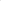 Обязательным условием для отбора экспертов по профессионально-общественной аккредитации основных профессиональных образовательных программ, основных программ профессионального обучения, дополнительных профессиональных программ (образовательные программы), является прохождение программы повышения квалификации экспертов по проведению профессионально-общественной аккредитации образовательных программ по видам профессиональной деятельности СПК СТС, одобренной СПК СТС.Советом по профессиональным квалификациям в сфере безопасности труда, социальной защиты и занятости населения и ФГБУ ВНИИ ТРУДА Минтруда России будет организована Программа повышения квалификации дополнительного профессионального образования «Подготовка экспертов для проведения профессионально-общественной аккредитации основных профессиональных образовательных программ, основных программ профессионального обучения, дополнительных профессиональных программ по видам профессиональной деятельности Совета по профессиональным квалификациям в сфере безопасности труда, социальной защиты и занятости населения». Форма обучения: очно-заочная (очная/онлайн для Москвы)/онлайн (для регионов).Время обучения: не менее 5 дней по 8 часов (итого: не менее 36 часов).Стоимость обучения: (уточняется).После прохождения обучения экспертам выдается Удостоверение о повышении квалификации, которое дает право на участие в отборе экспертов ПОА СПК СТС и включение в единый реестр экспертов ПОА СПК СТС, получение права на экспертную деятельность по проведению ПОА СПК СТС и Свидетельства эксперта по профессионально-общественной аккредитации образовательных программ по видам профессиональной деятельности СПК СТС.Наименование документаКодНаименование базовой группы, должности (профессии) или специальностиОКСО5.37.03.01ПсихологияОКСО6.44.03.02Психолого-педагогическое образованиеОКСО5.37.04.01ПсихологияОКСО6.44.04.02Психолого-педагогическое образованиеОКСО5.37.05.01Клиническая психологияОКСО5.37.05.02Психология служебной деятельности